Уважаемые родители!__________ декабре в _______ часовСостоится очередная встреча в «Академии родительских наук» в формате онлайн на платформе Телемостс учителем-логопедом Ф.И.О.«О пользе артикуляционной и дыхательной гимнастики для детей раннего возраста?»                На встрече вы узнаете:                                                                         Подключайтесь! Присоединяйтесь! Общайтесь!                                                                         Ваши воспитатели Ф.И.О.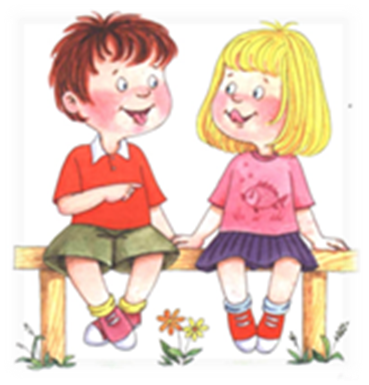 Что такое артикуляционная гимнастика и в чем ее польза?Для чего нужна дыхательная гимнастика?Какие игры и упражнения вы можете проводить дома со своими детьми?Секреты «вкусной» артикуляционной гимнастикиКак наши гаджеты могут помочь в проведении дыхательной гимнастики?